.#32 Ct IntroS1: WALK FORWARD –TRIPLESS2: ROCK, RECOVER, COASTER STEP X 2S3: SAILOR STEPS   WITH1/4 TURNSS4: HEEL  SWICTHES—WALK FORWARD  X2****RESTART HERE ON 3RD WALL  FACING  6 o’clockS5: HALF TURNS WITH COASTER STEPS****RESTART HERE ON 6th WALL FACING   12’oclockS6: KICK BALL CHANGE X 2    SIDE TOUCHES—HEEL SWITCHESContact: hickup42@gmail.comLay Down & Dance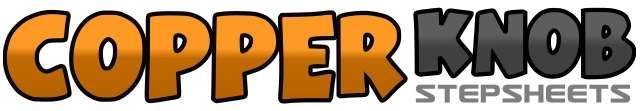 .......Count:48Wall:2Level:Intermediate.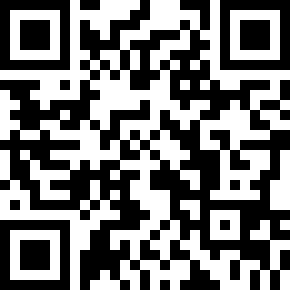 Choreographer:Janet Hicks - March 2017Janet Hicks - March 2017Janet Hicks - March 2017Janet Hicks - March 2017Janet Hicks - March 2017.Music:Baby Lets Lay Down And Dance - Garth BrooksBaby Lets Lay Down And Dance - Garth BrooksBaby Lets Lay Down And Dance - Garth BrooksBaby Lets Lay Down And Dance - Garth BrooksBaby Lets Lay Down And Dance - Garth Brooks........1-2Walk Fwd R-L,3&4Triple Forward	R-L-R5-6Walk Fwd L-R7&8Triple  Forward 	L-R-L1-2Rock  Forward  On  R,  Recover Weight On  L3&4Step Back R,   Step  Together  L,  Step R Forward5-6Rock Forward On Left, Recover  Weight On R7&8Step Back L, Step Together R, Step Forward L1&2Right  Sailor-    Step R  Behind L,  Step Side L,  Step R To Right Side3&4Left  Sailor-  Step L Behind R,  Step R To Side, Step L To Side  1/4 Turn Left5& 6Right Sailor –Step R Behind  L, Step  Side L, Step R To Right Side7&8Left Sailor- Step L Behind R, Step  R To Side, Step L To Side 1/4 Turn Left  -  6 o’clock1&2&Touch R Heel Forward, Step On R, Touch L  Heel Forward,  Step On L3-4Walk   Forward   R-L5&6&Touch R Heel Forward, Step On R, Touch L  Heel Forward, Step On L7-8Walk  Forward   R-L1-2Step Forward R, Step Forward L - Making  ½ Turn Right3&4Step Back R, Step Together With L, Step Forward R5-6Step  Forward  L,  Step Forward  R- Making ½ Turn Left7&8Step Back L, Step Together With R, Step Forward L  -   6 O’clock1&2Kick R  Forward, Step On Ball Of Right Foot, Step On Left Foot3&4Repeat  1&2  Above5&6Touch Rt Toe To Right, Step R Next Left, Touch L Toe To Left Side&7&8&Step L Next To R ,Touch R Heel Forward , Step On Right, Touch L Heel Forward, Step On  L